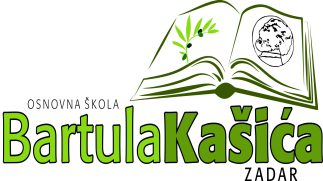 REPUBLIKA HRVATSKAOŠ BARTULA KAŠIĆA Bribirski prilaz 2 ,23 000 ZadarTel:023/321 -397  Fax:023/323-620Email: ured@os-bkasica-zadar.skole.hrKLASA:007-04/23-02/02URBROJ: 2198-1-1-23-01Zadar, 24.veljače 2023.g.POZIV članovima ŠOPozivam Vas na 19. sjednicu Školskog odbora koja će se održati   dana                           28. veljače 2023. u elektronskim putem u periodu od 09,00 – 15,00 sati Predlažem slijedeći:D N E V N I   R E D :Usvajanje zapisnika sa prethodne sjedniceDavanje prethodne suglasnosti za zapošljavanje:Učitelja/ice matematike na određeno nepuno radno vrijeme a najduže do 5 mjeseci ( nestručna zamjena) Stručnog suradnika psihologa na neodređeno vrijeme  za rad u „Centru za uočavanje i rad sa darovitim“ koji je osnovan u Osnovnoj školi Bartula Kašića3. Razmatranje prijedloga o usvajanju Financijskog izvješća za 2023. godinu                                                                                           Predsjednica ŠO:                                                                                Elza Nadarević BaričićDostaviti: Elza Nadarević BaričićAnita Dukić Josip KvartučAna Rücker Matea BakmazBernarda Kamber Krešimir Mijić                Katica Skukan,ravnateljicaOglasna ploča ŠkolePismohrana